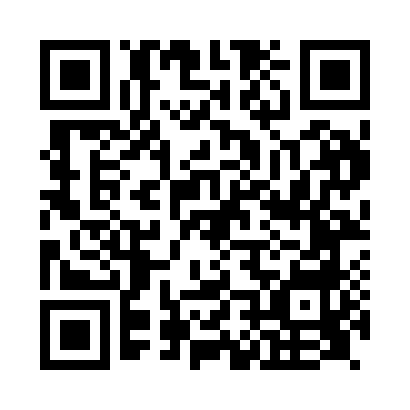 Prayer times for Edgworth, Lancashire, UKWed 1 May 2024 - Fri 31 May 2024High Latitude Method: Angle Based RulePrayer Calculation Method: Islamic Society of North AmericaAsar Calculation Method: HanafiPrayer times provided by https://www.salahtimes.comDateDayFajrSunriseDhuhrAsrMaghribIsha1Wed3:255:331:076:168:4110:502Thu3:225:311:066:178:4210:533Fri3:185:291:066:188:4410:564Sat3:175:271:066:208:4610:565Sun3:165:261:066:218:4810:576Mon3:155:241:066:228:5010:587Tue3:145:221:066:238:5110:598Wed3:135:201:066:248:5311:009Thu3:125:181:066:258:5511:0110Fri3:115:161:066:268:5711:0111Sat3:105:141:066:278:5811:0212Sun3:105:131:066:289:0011:0313Mon3:095:111:066:299:0211:0414Tue3:085:091:066:309:0311:0515Wed3:075:081:066:319:0511:0616Thu3:065:061:066:329:0711:0617Fri3:055:041:066:339:0811:0718Sat3:055:031:066:349:1011:0819Sun3:045:011:066:359:1111:0920Mon3:035:001:066:359:1311:1021Tue3:034:591:066:369:1411:1122Wed3:024:571:066:379:1611:1123Thu3:014:561:066:389:1711:1224Fri3:014:551:066:399:1911:1325Sat3:004:531:076:409:2011:1426Sun3:004:521:076:419:2211:1427Mon2:594:511:076:419:2311:1528Tue2:594:501:076:429:2411:1629Wed2:584:491:076:439:2611:1730Thu2:584:481:076:449:2711:1731Fri2:574:471:076:449:2811:18